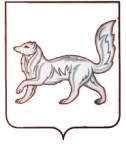 РОССИЙСКАЯ ФЕДЕРАЦИЯТУРУХАНСКИЙ РАЙОННЫЙ СОВЕТ ДЕПУТАТОВКРАСНОЯРСКОГО КРАЯРЕШЕНИЕ19.06.2020                                        с. Туруханск                                         № 29-490Об утверждении правил землепользования и застройки межселенной территории Туруханского района           В соответствии со статьями 5.1, 30, 31, 32 Градостроительного кодекса Российской Федерации, Федеральным законом от 06.10.2003 № 131-ФЗ «Об общих принципах организации местного самоуправления в Российской Федерации», на основании постановления администрации Туруханского района от 06.04.2020 № 174-п «О направлении в Туруханский районный Совет депутатов проекта правил землепользования и застройки межселенной территории Туруханского района», заключения о результатах общественных обсуждений по рассмотрению проекта правил землепользования и застройки межселенной территории Туруханского района от 03.04.2020, руководствуясь статьями 25, 32, 41 Устава муниципального образования Туруханский район, Туруханский районный Совет депутатов РЕШИЛ:1. Утвердить правила землепользования и застройки межселенной территории Туруханского района, согласно приложению.2. Признать утратившим силу решение Туруханского районного Совета депутатов от 14.09.2018 № 18-336 «Об утверждении правил землепользования и застройки межселенной территории Туруханского района».Контроль за исполнением решения возложить на постоянные комиссии Туруханского районного Совета депутатов по местному самоуправлению, законности и правопорядку и по экономической политике, собственности и содействию предпринимательству.Решение вступает в силу в день, следующий за днем его официального опубликования в общественно-политической газете Туруханского района «Маяк Севера».ПредседательТуруханского районного Совета депутатовГлава Туруханского района_____________________________________________Ю.М. ТагировО.И. Шереметьев